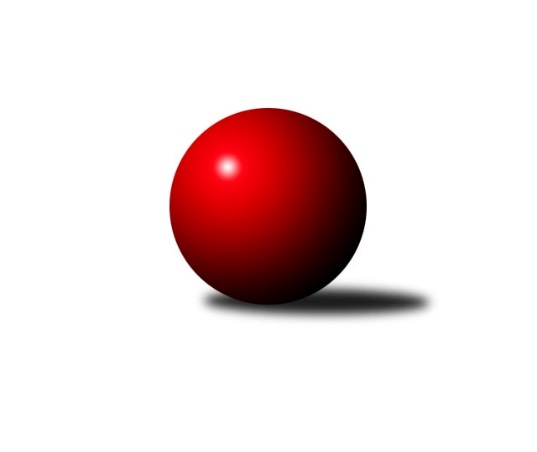 Č.10Ročník 2022/2023	27.11.2022Nejlepšího výkonu v tomto kole: 2750 dosáhlo družstvo: SK Podlužan Prušánky BJihomoravský KP1 jih 2022/2023Výsledky 10. kolaSouhrnný přehled výsledků:TJ Sokol Mistřín C	- KK Jiskra Čejkovice	6:2	2633:2584	6.5:5.5	25.11.TJ Sokol Vracov B	- TJ Sokol Vážany	2:6	2625:2745	3.5:8.5	25.11.SK Podlužan Prušánky B	- KK Sokol Litenčice	7:1	2750:2498	10.0:2.0	25.11.TJ Lokomotiva Valtice B	- TJ Jiskra Kyjov	6:2	2551:2445	8.0:4.0	25.11.TJ Sokol Šanov C	- KK Vyškov D	6:2	2686:2582	8.0:4.0	26.11.SKK Dubňany B	- SK Podlužan Prušánky C	1:7	2558:2629	4.0:8.0	27.11.TJ Sokol Vracov B	- KK Sokol Litenčice	6:2	2712:2667	6.0:6.0	22.11.Tabulka družstev:	1.	SK Podlužan Prušánky B	10	9	1	0	56.0 : 24.0 	74.5 : 45.5 	 2682	19	2.	TJ Sokol Vážany	10	7	0	3	51.5 : 28.5 	71.0 : 49.0 	 2603	14	3.	SK Podlužan Prušánky C	10	7	0	3	51.5 : 28.5 	65.0 : 55.0 	 2643	14	4.	TJ Sokol Mistřín C	10	6	1	3	46.5 : 33.5 	64.5 : 55.5 	 2636	13	5.	TJ Sokol Vracov B	10	6	0	4	45.5 : 34.5 	61.5 : 58.5 	 2594	12	6.	KK Jiskra Čejkovice	10	5	0	5	40.0 : 40.0 	60.0 : 60.0 	 2583	10	7.	TJ Jiskra Kyjov	10	5	0	5	39.5 : 40.5 	63.5 : 56.5 	 2561	10	8.	TJ Lokomotiva Valtice B	10	4	1	5	39.0 : 41.0 	62.5 : 57.5 	 2525	9	9.	SKK Dubňany B	10	3	1	6	35.0 : 45.0 	53.0 : 67.0 	 2517	7	10.	TJ Sokol Šanov C	10	3	0	7	28.5 : 51.5 	48.0 : 72.0 	 2534	6	11.	KK Sokol Litenčice	10	2	0	8	29.5 : 50.5 	55.0 : 65.0 	 2491	4	12.	KK Vyškov D	10	1	0	9	17.5 : 62.5 	41.5 : 78.5 	 2447	2Podrobné výsledky kola:	 TJ Sokol Mistřín C	2633	6:2	2584	KK Jiskra Čejkovice	Pavel Pěček	 	 220 	 186 		406 	 0.5:1.5 	 409 	 	223 	 186		Michal Hlinecký	Petr Khol	 	 199 	 228 		427 	 1:1 	 421 	 	202 	 219		Radoslav Holomáč	Vladislav Kozák	 	 218 	 242 		460 	 2:0 	 429 	 	211 	 218		Jiří Fojtík	Pavel Měsíček	 	 209 	 191 		400 	 0:2 	 444 	 	231 	 213		Ludvík Vaněk	Luděk Svozil	 	 222 	 236 		458 	 2:0 	 434 	 	217 	 217		Martin Komosný	Václav Luža	 	 237 	 245 		482 	 1:1 	 447 	 	248 	 199		Zdeněk Škrobákrozhodčí: Dušan UrubekNejlepší výkon utkání: 482 - Václav Luža	 TJ Sokol Vracov B	2625	2:6	2745	TJ Sokol Vážany	Miroslav Bahula	 	 232 	 221 		453 	 1.5:0.5 	 449 	 	232 	 217		Jan Kovář	Martina Pechalová	 	 193 	 218 		411 	 0:2 	 434 	 	210 	 224		Jozef Kamenišťák	Martin Bílek	 	 263 	 235 		498 	 1:1 	 464 	 	227 	 237		Radek Loubal	Michal Šmýd	 	 205 	 204 		409 	 1:1 	 411 	 	192 	 219		Dušan Zahradník	Jaroslav Konečný	 	 202 	 217 		419 	 0:2 	 485 	 	242 	 243		Petr Sedláček	Stanislav Kočí	 	 225 	 210 		435 	 0:2 	 502 	 	237 	 265		Josef Kamenišťákrozhodčí:  Vedoucí družstevNejlepší výkon utkání: 502 - Josef Kamenišťák	 SK Podlužan Prušánky B	2750	7:1	2498	KK Sokol Litenčice	Josef Toman	 	 233 	 234 		467 	 2:0 	 442 	 	232 	 210		Miroslava Štěrbová	Štěpánka Vytisková	 	 239 	 228 		467 	 2:0 	 384 	 	172 	 212		Josef Smažinka	Sára Zálešáková	 	 236 	 205 		441 	 2:0 	 406 	 	214 	 192		Roman Blažek *1	Michal Tušl	 	 251 	 238 		489 	 2:0 	 398 	 	197 	 201		Kateřina Kravicová	Aleš Zálešák	 	 209 	 263 		472 	 1:1 	 428 	 	211 	 217		Josef Smažinka	Michal Teraz	 	 202 	 212 		414 	 1:1 	 440 	 	194 	 246		Milan Kochaníčekrozhodčí:  Vedoucí družstevstřídání: *1 od 23. hodu Milan ŠtěrbaNejlepší výkon utkání: 489 - Michal Tušl	 TJ Lokomotiva Valtice B	2551	6:2	2445	TJ Jiskra Kyjov	Robert Gecs	 	 214 	 193 		407 	 1:1 	 402 	 	198 	 204		Martin Šubrt	Roman Mlynarik	 	 230 	 249 		479 	 2:0 	 388 	 	203 	 185		Jakub Vančík	Eduard Jung	 	 201 	 192 		393 	 1:1 	 401 	 	196 	 205		Radek Jurčík	Vladimír Čech	 	 209 	 238 		447 	 2:0 	 412 	 	192 	 220		Antonín Svozil st.	Roman Krůza	 	 226 	 206 		432 	 2:0 	 390 	 	193 	 197		Jiří Špaček	Zbyněk Škoda	 	 212 	 181 		393 	 0:2 	 452 	 	221 	 231		Antonín Svozil ml.rozhodčí: Robert GecsNejlepší výkon utkání: 479 - Roman Mlynarik	 TJ Sokol Šanov C	2686	6:2	2582	KK Vyškov D	Radek Vrška	 	 252 	 232 		484 	 2:0 	 462 	 	231 	 231		Josef Michálek	Ivana Blechová	 	 205 	 214 		419 	 2:0 	 377 	 	190 	 187		Jan Vejmola	Petr Bakaj ml.	 	 210 	 226 		436 	 1:1 	 429 	 	230 	 199		Miroslav Poledník	Marian Bureš	 	 216 	 229 		445 	 1:1 	 447 	 	215 	 232		Jiří Formánek	Kristýna Blechová	 	 234 	 227 		461 	 2:0 	 411 	 	206 	 205		Jan Donneberger	Jaroslav Šindelář	 	 223 	 218 		441 	 0:2 	 456 	 	225 	 231		Kryštof Pevnýrozhodčí:  Vedoucí družstevNejlepší výkon utkání: 484 - Radek Vrška	 SKK Dubňany B	2558	1:7	2629	SK Podlužan Prušánky C	Ladislav Teplík	 	 211 	 242 		453 	 0:2 	 471 	 	216 	 255		Michal Pálka	Václav Kratochvíla	 	 209 	 227 		436 	 1:1 	 410 	 	210 	 200		Filip Benada	Aleš Jurkovič	 	 206 	 183 		389 	 1:1 	 415 	 	190 	 225		Michal Šimek	Pavel Antoš *1	 	 179 	 224 		403 	 1:1 	 407 	 	201 	 206		Jitka Šimková	Zdeněk Kratochvíla	 	 228 	 209 		437 	 0:2 	 475 	 	236 	 239		Zdeněk Klečka	Martin Mačák	 	 214 	 226 		440 	 1:1 	 451 	 	243 	 208		Pavel Flamíkrozhodčí: Pavel Antošstřídání: *1 od 49. hodu Rostislav RybárskýNejlepší výkon utkání: 475 - Zdeněk Klečka	 TJ Sokol Vracov B	2712	6:2	2667	KK Sokol Litenčice	Martin Pechal	 	 193 	 184 		377 	 0:2 	 422 	 	204 	 218		Josef Smažinka	Martina Pechalová	 	 231 	 241 		472 	 2:0 	 452 	 	230 	 222		Luděk Zapletal	Jaroslav Konečný	 	 216 	 239 		455 	 1:1 	 430 	 	223 	 207		David Vávra	Michal Šmýd	 	 228 	 227 		455 	 2:0 	 420 	 	216 	 204		Jan Žurman	Martin Bílek	 	 236 	 249 		485 	 0:2 	 494 	 	243 	 251		Roman Blažek	Stanislav Kočí	 	 231 	 237 		468 	 1:1 	 449 	 	237 	 212		Lenka Štěrbovározhodčí:  Vedoucí družstevNejlepší výkon utkání: 494 - Roman BlažekPořadí jednotlivců:	jméno hráče	družstvo	celkem	plné	dorážka	chyby	poměr kuž.	Maximum	1.	Sára Zálešáková 	SK Podlužan Prušánky B	466.54	315.4	151.2	3.9	5/5	(495)	2.	Radim Holešinský 	TJ Sokol Mistřín C	463.25	317.2	146.1	4.9	6/6	(504)	3.	Petr Malý 	TJ Sokol Vážany	460.36	305.9	154.5	4.8	5/6	(504)	4.	Ludvík Vaněk 	KK Jiskra Čejkovice	459.10	309.4	149.7	3.7	6/6	(496)	5.	Michal Pálka 	SK Podlužan Prušánky C	456.04	317.2	138.8	6.4	5/5	(497)	6.	Vladislav Kozák 	TJ Sokol Mistřín C	454.38	303.4	151.0	5.0	6/6	(493)	7.	Aleš Zálešák 	SK Podlužan Prušánky B	453.60	312.1	141.6	3.4	5/5	(472)	8.	Antonín Svozil  ml.	TJ Jiskra Kyjov	453.23	314.7	138.6	5.2	6/6	(490)	9.	Roman Blažek 	KK Sokol Litenčice	452.31	306.0	146.3	3.3	4/6	(494)	10.	Roman Krůza 	TJ Lokomotiva Valtice B	450.70	309.1	141.6	5.7	6/6	(490)	11.	Martin Bílek 	TJ Sokol Vracov B	450.04	307.2	142.8	4.8	5/5	(498)	12.	Václav Luža 	TJ Sokol Mistřín C	448.68	298.8	149.9	5.5	5/6	(499)	13.	Kristýna Blechová 	TJ Sokol Šanov C	448.19	301.9	146.3	5.3	4/5	(484)	14.	Zdeněk Škrobák 	KK Jiskra Čejkovice	447.27	301.1	146.2	4.3	6/6	(469)	15.	Jitka Šimková 	SK Podlužan Prušánky C	446.42	298.1	148.3	3.2	4/5	(518)	16.	Radek Vrška 	TJ Sokol Šanov C	445.85	305.1	140.8	6.4	4/5	(484)	17.	Adam Pavel Špaček 	TJ Sokol Mistřín C	444.10	310.8	133.3	6.3	5/6	(461)	18.	Jakub Toman 	SK Podlužan Prušánky B	443.44	312.8	130.6	8.4	4/5	(503)	19.	Michal Šmýd 	TJ Sokol Vracov B	443.03	298.4	144.6	6.8	5/5	(494)	20.	Martin Šubrt 	TJ Jiskra Kyjov	441.11	299.7	141.4	7.2	6/6	(503)	21.	Václav Kratochvíla 	SKK Dubňany B	439.67	299.3	140.3	4.1	6/6	(467)	22.	Petr Sedláček 	TJ Sokol Vážany	439.20	302.1	137.1	5.0	5/6	(485)	23.	Josef Kamenišťák 	TJ Sokol Vážany	438.57	300.5	138.1	5.5	6/6	(502)	24.	Josef Toman 	SK Podlužan Prušánky B	437.67	308.9	128.7	6.4	5/5	(481)	25.	Jaroslav Konečný 	TJ Sokol Vracov B	437.29	303.8	133.5	7.5	4/5	(466)	26.	Stanislav Kočí 	TJ Sokol Vracov B	436.80	303.5	133.4	7.4	4/5	(468)	27.	Antonín Svozil  st.	TJ Jiskra Kyjov	436.33	302.4	133.9	5.3	6/6	(492)	28.	Luděk Svozil 	TJ Sokol Mistřín C	435.50	296.5	139.0	3.6	5/6	(468)	29.	Rostislav Rybárský 	SKK Dubňany B	435.50	297.3	138.2	6.6	6/6	(491)	30.	Radim Kroupa 	TJ Sokol Vážany	435.50	302.4	133.2	6.2	5/6	(469)	31.	Michal Šimek 	SK Podlužan Prušánky C	435.44	304.1	131.4	5.6	4/5	(472)	32.	Roman Mlynarik 	TJ Lokomotiva Valtice B	434.94	296.6	138.4	5.1	4/6	(488)	33.	Pavel Flamík 	SK Podlužan Prušánky C	434.55	296.2	138.4	5.4	4/5	(527)	34.	Ladislav Teplík 	SKK Dubňany B	433.63	299.5	134.1	6.9	6/6	(486)	35.	Michal Teraz 	SK Podlužan Prušánky B	431.85	300.9	131.0	6.5	5/5	(488)	36.	Milan Kochaníček 	KK Sokol Litenčice	431.40	303.1	128.4	8.2	4/6	(462)	37.	Jiří Formánek 	KK Vyškov D	429.96	298.7	131.3	7.7	6/6	(460)	38.	Luděk Zapletal 	KK Sokol Litenčice	429.00	293.8	135.3	7.0	4/6	(453)	39.	Michal Hlinecký 	KK Jiskra Čejkovice	428.11	294.3	133.8	7.8	6/6	(468)	40.	Vladimír Čech 	TJ Lokomotiva Valtice B	428.00	301.6	126.5	10.1	5/6	(468)	41.	Jiří Novotný 	SK Podlužan Prušánky C	426.00	294.4	131.6	6.5	4/5	(493)	42.	Martin Komosný 	KK Jiskra Čejkovice	425.80	303.1	122.7	7.0	5/6	(434)	43.	Josef Michálek 	KK Vyškov D	423.70	301.2	122.5	8.9	6/6	(462)	44.	Ivana Blechová 	TJ Sokol Šanov C	422.35	291.4	131.0	7.8	5/5	(521)	45.	Pavel Dolinajec 	KK Jiskra Čejkovice	421.90	293.7	128.2	8.7	4/6	(458)	46.	Radek Loubal 	TJ Sokol Vážany	421.75	302.8	119.0	12.2	6/6	(464)	47.	Jiří Špaček 	TJ Jiskra Kyjov	421.40	282.3	139.1	6.6	6/6	(509)	48.	Kryštof Pevný 	KK Vyškov D	420.50	305.8	114.7	10.7	4/6	(456)	49.	Lenka Štěrbová 	KK Sokol Litenčice	419.31	294.2	125.1	8.6	4/6	(449)	50.	Miroslav Bahula 	TJ Sokol Vracov B	418.80	295.8	123.0	9.0	5/5	(453)	51.	Pavel Měsíček 	TJ Sokol Mistřín C	418.60	291.1	127.5	11.8	5/6	(486)	52.	Zdeněk Kratochvíla 	SKK Dubňany B	417.54	287.9	129.6	6.1	6/6	(472)	53.	Jozef Kamenišťák 	TJ Sokol Vážany	416.83	293.6	123.3	7.3	6/6	(468)	54.	Eduard Jung 	TJ Lokomotiva Valtice B	416.20	289.2	127.0	7.7	6/6	(444)	55.	Tomáš Mrkávek 	KK Jiskra Čejkovice	414.83	292.9	121.9	10.8	4/6	(443)	56.	David Vávra 	KK Sokol Litenčice	414.55	285.5	129.1	7.2	5/6	(438)	57.	Radek Jurčík 	TJ Jiskra Kyjov	413.68	291.3	122.4	9.0	5/6	(452)	58.	Robert Gecs 	TJ Lokomotiva Valtice B	412.57	289.4	123.2	10.2	6/6	(460)	59.	Jiří Fojtík 	KK Jiskra Čejkovice	410.25	288.5	121.8	10.0	4/6	(432)	60.	Petr Blecha 	TJ Sokol Šanov C	409.00	287.8	121.3	10.5	4/5	(437)	61.	Miroslava Štěrbová 	KK Sokol Litenčice	406.55	293.8	112.8	11.5	4/6	(442)	62.	Martin Mačák 	SKK Dubňany B	405.50	284.7	120.8	10.4	4/6	(440)	63.	Martina Pechalová 	TJ Sokol Vracov B	405.38	285.0	120.4	8.9	4/5	(472)	64.	Jan Donneberger 	KK Vyškov D	402.30	284.1	118.2	8.6	6/6	(452)	65.	Ivan Torony 	TJ Sokol Šanov C	401.93	288.1	113.8	10.4	5/5	(447)	66.	Miroslav Poledník 	KK Vyškov D	401.00	287.5	113.5	11.4	6/6	(429)	67.	Jan Beneš 	TJ Lokomotiva Valtice B	400.75	282.3	118.5	13.0	4/6	(435)	68.	Pavel Antoš 	SKK Dubňany B	399.88	284.5	115.4	9.6	4/6	(425)	69.	Jakub Vančík 	TJ Jiskra Kyjov	395.00	288.8	106.3	14.8	4/6	(432)	70.	Josef Smažinka 	KK Sokol Litenčice	392.25	291.0	101.3	14.3	4/6	(424)	71.	Jan Žurman 	KK Sokol Litenčice	383.40	286.0	97.4	11.8	5/6	(420)		Antonín Pihar 	SK Podlužan Prušánky B	502.00	326.0	176.0	2.0	1/5	(502)		Daniel Ilčík 	TJ Sokol Mistřín C	492.00	305.0	187.0	6.0	1/6	(492)		Zdeněk Klečka 	SK Podlužan Prušánky C	475.00	302.0	173.0	2.0	1/5	(475)		Tomáš Slížek 	SK Podlužan Prušánky B	469.50	303.3	166.3	3.5	2/5	(494)		Štěpánka Vytisková 	SK Podlužan Prušánky B	467.67	314.2	153.5	2.4	3/5	(515)		Martina Nejedlíková 	TJ Sokol Vracov B	462.00	310.0	152.0	5.0	1/5	(462)		Alena Kristová 	SK Podlužan Prušánky C	459.25	313.1	146.2	5.9	2/5	(509)		Stanislav Zálešák 	SK Podlužan Prušánky C	449.78	307.3	142.4	4.5	3/5	(532)		Petr Bakaj  ml.	TJ Sokol Šanov C	448.40	303.0	145.5	4.9	2/5	(479)		Michal Tušl 	SK Podlužan Prušánky B	447.08	323.5	123.6	9.0	3/5	(489)		Jaroslav Šindelář 	TJ Sokol Šanov C	445.33	303.8	141.5	6.9	3/5	(476)		Jan Kovář 	TJ Sokol Vážany	436.00	313.5	122.5	11.0	2/6	(449)		Milana Alánová 	KK Vyškov D	435.00	294.0	141.0	5.0	1/6	(435)		Zbyněk Škoda 	TJ Lokomotiva Valtice B	429.67	295.3	134.3	9.8	3/6	(470)		Jindřich Burďák 	TJ Jiskra Kyjov	423.25	286.0	137.3	7.8	2/6	(446)		Filip Benada 	SK Podlužan Prušánky C	421.00	303.0	118.0	5.5	2/5	(432)		Marian Bureš 	TJ Sokol Šanov C	421.00	311.8	109.2	11.7	3/5	(468)		Martin Pechal 	TJ Sokol Vracov B	420.40	294.9	125.5	10.2	3/5	(476)		Dušan Zahradník 	TJ Sokol Vážany	419.17	294.2	125.0	8.2	2/6	(445)		Petr Khol 	TJ Sokol Mistřín C	416.20	295.2	121.0	8.9	3/6	(449)		Zdeněk Hosaja 	SK Podlužan Prušánky C	416.00	291.0	125.0	8.0	1/5	(416)		Marta Volfová 	TJ Sokol Šanov C	414.50	290.5	124.0	6.0	2/5	(439)		Josef Smažinka 	KK Sokol Litenčice	411.00	300.0	111.0	12.5	2/6	(428)		František Fialka 	SKK Dubňany B	408.00	293.5	114.5	10.0	2/6	(416)		Zbyněk Škoda 	TJ Lokomotiva Valtice B	407.00	289.0	118.0	10.0	2/6	(414)		Pavel Pěček 	TJ Sokol Mistřín C	404.50	291.5	113.0	11.0	2/6	(406)		Libor Kuja 	SK Podlužan Prušánky B	403.00	282.0	121.0	10.0	1/5	(403)		Radoslav Holomáč 	KK Jiskra Čejkovice	401.50	283.0	118.5	11.5	2/6	(421)		Kateřina Kravicová 	KK Sokol Litenčice	398.00	284.0	114.0	12.0	1/6	(398)		Petr Snídal 	KK Vyškov D	394.50	285.5	109.0	8.0	2/6	(403)		Milan Štěrba 	KK Sokol Litenčice	393.00	279.0	114.0	10.3	2/6	(401)		Marek Zaoral 	KK Vyškov D	392.75	277.8	115.0	11.3	3/6	(414)		Aneta Vidlářová 	KK Vyškov D	392.00	286.0	106.0	11.0	1/6	(392)		Ludvík Kuhn 	TJ Jiskra Kyjov	387.73	283.7	104.1	12.1	3/6	(451)		Jan Vejmola 	KK Vyškov D	385.00	287.3	97.7	15.5	2/6	(407)		Aleš Jurkovič 	SKK Dubňany B	384.78	279.3	105.4	11.3	3/6	(399)		Monika Sladká 	TJ Sokol Šanov C	384.75	286.5	98.3	13.3	2/5	(417)		Božena Vajdová 	TJ Lokomotiva Valtice B	377.00	256.0	121.0	16.0	1/6	(377)		Milan Ryšánek 	KK Vyškov D	377.00	261.0	116.0	14.0	1/6	(377)		Kateřina Bařinová 	TJ Sokol Mistřín C	368.00	273.0	95.0	19.0	1/6	(368)		Dominik Valent 	KK Vyškov D	349.00	247.0	102.0	17.0	1/6	(349)		Martina Kapustová 	TJ Lokomotiva Valtice B	346.00	275.0	71.0	15.0	1/6	(346)Sportovně technické informace:Starty náhradníků:registrační číslo	jméno a příjmení 	datum startu 	družstvo	číslo startu26714	Jakub Vančík	25.11.2022	TJ Jiskra Kyjov	5x23871	Filip Benada	27.11.2022	SK Podlužan Prušánky C	2x8050	Zdeněk Klečka	27.11.2022	SK Podlužan Prušánky C	1x26246	Pavel Pěček	25.11.2022	TJ Sokol Mistřín C	2x
Hráči dopsaní na soupisku:registrační číslo	jméno a příjmení 	datum startu 	družstvo	Program dalšího kola:11. kolo2.12.2022	pá	17:00	KK Sokol Litenčice - TJ Sokol Mistřín C	2.12.2022	pá	17:30	KK Jiskra Čejkovice - TJ Sokol Vracov B	2.12.2022	pá	18:00	SK Podlužan Prušánky C - TJ Lokomotiva Valtice B	3.12.2022	so	16:00	KK Vyškov D - SKK Dubňany B	4.12.2022	ne	9:00	TJ Jiskra Kyjov - SK Podlužan Prušánky B	4.12.2022	ne	9:00	TJ Sokol Vážany - TJ Sokol Šanov C	Nejlepší šestka kola - absolutněNejlepší šestka kola - absolutněNejlepší šestka kola - absolutněNejlepší šestka kola - absolutněNejlepší šestka kola - dle průměru kuželenNejlepší šestka kola - dle průměru kuželenNejlepší šestka kola - dle průměru kuželenNejlepší šestka kola - dle průměru kuželenNejlepší šestka kola - dle průměru kuželenPočetJménoNázev týmuVýkonPočetJménoNázev týmuPrůměr (%)Výkon2xJosef KamenišťákVážany5022xRoman MlynarikValtice B115.114792xMartin BílekVracov B4982xJosef KamenišťákVážany114.55021xMichal TušlPrušánky B4892xMartin BílekVracov B113.594981xPetr SedláčekVážany4852xPetr SedláčekVážany110.634852xRadek VrškaŠanov C4841xZdeněk KlečkaPrušánky C110.24752xVáclav LužaMistřín C4821xRadek VrškaŠanov C110.14484